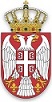 РЕПУБЛИКА СРБИЈАЈАВНИ ИЗВРШИТЕЉ КАТАРИНА СИМИЋВаљево, Мишарска бр. 6Пословни број. ИИВ 88/20Дана: 02.02.2024. годинеЈавни извршитељ Катарина Симић у извршном поступку извршног повериоца УНИВЕРЗАЛ БАНКА АД БЕОГРАД У СТЕЧАЈУ, Београд, ул. Француска бр. 29, МБ 06031676, ПИБ 100003025, број рачуна 780-0000000000266-90 који се води код банке НАРОДНА БАНКА СРБИЈЕ, чији је пуномоћник адв. Војислав С. Недић, Београд, Дечанска 19, против извршног дужника Градимир Жунац, Ваљево, ул. Иве Андрића бр. 62, ЈМБГ 2106965770038, ради намирења потраживања, донео је дана 02.02.2024. З А К Љ У Ч А Ко спровођењу извршења на платиOглашава се ПРВА ЈАВНА ПРОДАЈА, путем усменог и јавног надметања, пописаних покретних ствари извршног дужника на Записнику о попису и процени покретних ствари посл. бр. ИИВ 88/20 од 19.08.2022. године и то:ТЕЛЕВИЗОР марке „GRUNDIG“ дијагонала 32 инча, са пописном маркицом јавног извршитеља број 188- процењене вредности 15.000,00 динара, а почетна цена чини 60% од процењене вредности и износи 9.000,00 динара, ТВ ВИТРИНА ОД БЕЛОГ МЕБЛА-ИВЕРИЦА, са пописном маркицом  јавног извршитеља 189- процењене вредности 20.000,00 динара, а почетна цена чини 60% од процењене вредности и износи 12.000,00 динара,ВЕШ МАШИНА марке “BEKO” са пописном маркицом  јавног извршитеља 190- процењене вредности 16.000,00 динара, а почетна цена чини 60% од процењене вредности и износи 9.600,00 динара,Јавна продаја одржаће се дана 01.03.2024. године са почетком у 12:00 часова на адреси канцеларије јавног извршитеља Катарине Симић, у Ваљеву, ул. Мишарска бр. 6, те се овим Закључком позивате на продају.Заинтересовани купци су обавезни најкасније до дана 01.03.2024. године да уплате на име јемства 10% од процењене вредности ствари за коју ће се надметати на јавној продаји, на депозитни рачун јавног извршитеља Катарине Симић бр. 205-272931-72 код Комерцијалне банке а.д. Београд, са напоменом „јемство за учествовање на јавном надметању у предмету посл. бр. ИИВ 88/20” и да јавном извршитељу доставе доказ о уплаћеном јемству, а лица која претходно нису положила јемство не могу учествовати на јавном надметању.У случају да на јавној продаји учествује више лица са уплаћеним јемством, а јавни извршитељ додели предметну покретну ствар најповољнијем понуђачу, јемство другог и трећег понуђача се задржава до уплате укупног износа купопродајне цене од стране најповољнијег понуђача у року од 15 (петнаест) дана.Купац коме се додели покретна ствар је да положи цену, по којој се иста прода у року од 15 (петнаест) дана, од дана закључења јавне продаје на којој је купцу додељена покретна ствар. Порези и таксе које се плаћају услед преноса права својине на предметној покретној ствари падају на терет купца.Ако најповољнији понудилац с јавног надметања не плати понуђену цену у датом року, јавни извршитељ ће закључком огласити да је продаја без дејства према њему и покретну ствар ће доделити другом по реду најповољнијем понудиоцу, који ће имати исти рок за плаћање понуђене цене као у овом закључку, и тако редом док се не исцрпе сви понудиоци са списка из закључка о додељивању покретне ствари.Овај закључак објавиће се на огласној табли и електронској огласној табли Основног суда у Ваљеву. Извршни поверилац има право закључак објавити у средствима јавног обавештења о свом трошку, као и да о закључку обавести посреднике у продаји.Заинтересована лица могу видети покретне ствари које су предмет продаје у општини Ваљево, Иве Андрића 62, код извршног дужника Градимира Жунца, а што је исти под претњом законских последица у обавези дозволити.Поука о правном леку:Против овог закључкa приговор није дозвољен.ЈАВНИ ИЗВРШИТЕЉ_______________Катарина Симић